首页掉下来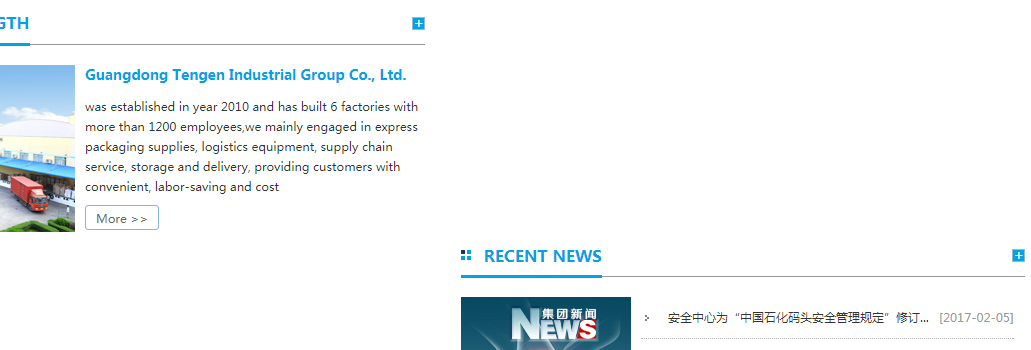 产品详细页图片少了边框  http://build.gzwhir.com/hyb/gdtysy201712014712/html/v1/index.html?page=04_%E4%BA%A7%E5%93%81%E8%AF%A6%E7%BB%86.jpg&id=33、文字去掉，设计稿是没有中文字的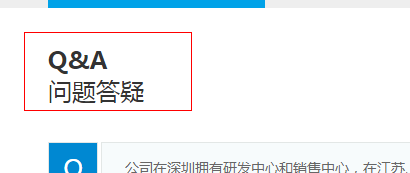 http://site.baiwanx.com.cn/gdtysy201712014712/html/%E5%B8%B8%E8%A7%81%E9%97%AE%E9%A2%98.shtml手机端效果修改：这种下拉也不需要显示三级栏目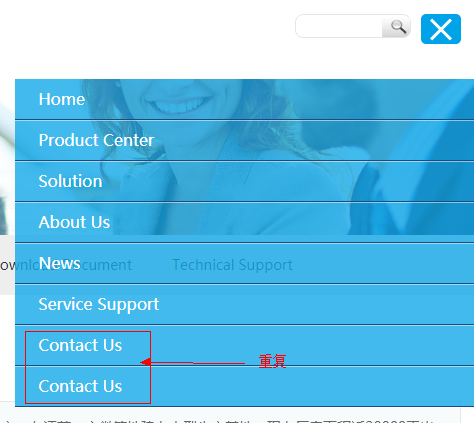 1、排版乱了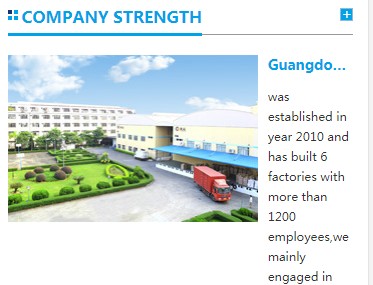 2、线没有显示完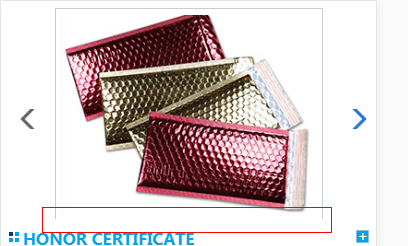 3、比例不对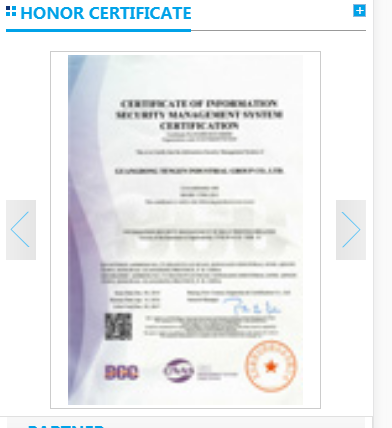 4、底部要加阿里巴巴模块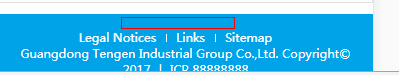 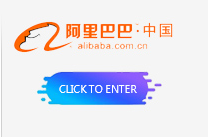 5、logo加大，头部高度加高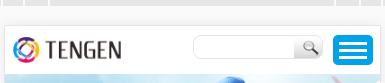 6、标题太贴边了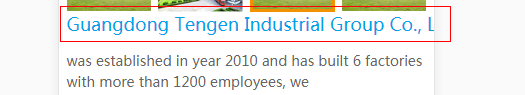 http://site.baiwanx.com.cn/gdtysy201712014712/html/%E5%85%AC%E5%8F%B8%E7%AE%80%E4%BB%8B.shtml7、框显示不完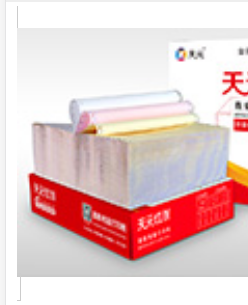 8、去掉这个标题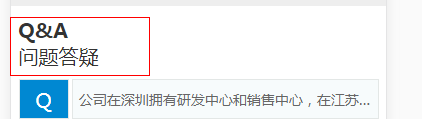 http://site.baiwanx.com.cn/gdtysy201712014712/html/%E5%B8%B8%E8%A7%81%E9%97%AE%E9%A2%98.shtml在pad查看问题这种下拉也不需要显示三级栏目1、图片直接横过来，居中显示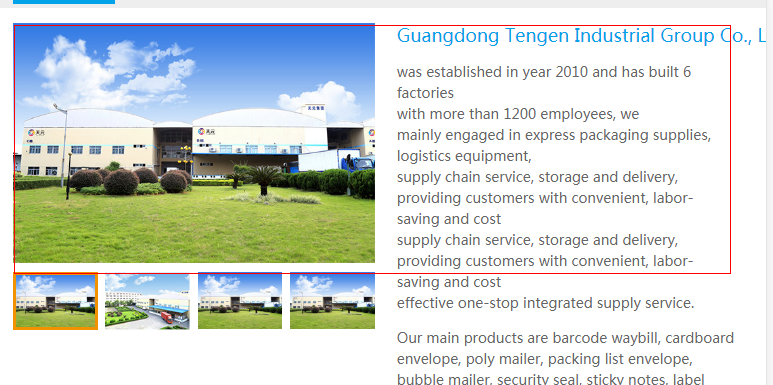 http://site.baiwanx.com.cn/gdtysy201712014712/html/%E5%85%AC%E5%8F%B8%E7%AE%80%E4%BB%8B.shtml#图片比例太小http://site.baiwanx.com.cn/gdtysy201712014712/html/%E6%96%B0%E9%97%BB%E4%B8%AD%E5%BF%83.shtml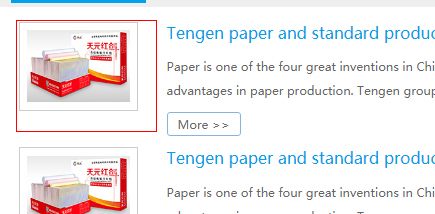 这个去掉http://site.baiwanx.com.cn/gdtysy201712014712/html/%E5%B8%B8%E8%A7%81%E9%97%AE%E9%A2%98.shtml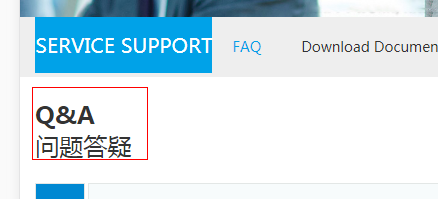 